Группа №31, профессия «Повар, кондитер» 2 курс.Лабораторно – практическое занятие № 7Тема: Приготовление горячих блюд и закусок разнообразного ассортимента из отварного и жареного мяса      (6 часов)Мастер п/о: Лебедев Р.ОЦель: Приобрести практический опыт приготовления и отпуска горячего блюда «Поджарка из свинины с картофелем жареным из отварного»Задание:1. Правильно подготовить рабочее место (фотофиксация)2. Составить технологическую схему приготовления блюда (в тетради от руки + фотофиксация)3. Рассчитать количество продуктов, необходимое для приготовления блюда (не менее 5 порц.) используя рецептуру (в тетради от руки + фотофиксация)4. Приготовить и оформить для подачи блюдо «Поджарка из свинины с картофелем жареным из отварного»;5. Правильно произвести отпуск блюда (фотофиксация)6. Произвести дегустацию, бракераж и органолептическую оценку качества готового блюда; 7. Оформить отчёт (заполнить форму)Примечание: масса 1 порции блюда - 250гр.Итоги выполненной работы (записи и расчёты в тетради, технологические схемы приготовления, фотографии готовых блюд), отправить на эл.почту мастеру Ананьиной Е.В: lro@apt29.ruв срок до «28» мая 2020г., с указанием ФИО,  № группы и  № лабораторной работы.Форма отчетаБРАКЕРАЖНАЯ ТАБЛИЦАМатериально- техническое оснащение:Оборудование: кухонный (производственный) стол, газовая (электрическая) плита.Инвентарь, инструменты, посуда: кастрюли вместимостью 1, 2л., сотейник 0.5л.,; ножи, доски разделочные, шумовки, ложки столовые; лотки, весы, тарелки для подачи вторых блюд, подстановочные.Сырье: свинина (корейка, тазобедренная часть), лук репчатый, масло растительное, томатное пюре, соль, перец черный, лавровый лист, картофель.Последовательность технологических операцийОперация №1 Организация рабочего места: Подберите посуду, инвентарь, подготовьте продукты;- для приготовления блюда используйте электрические или газовые плиты;- на производственном (кухонном) столе установите весы, поместите разделочную доску;- с правой стороны расположите инвентарь, инструменты, посуду, с левой - выложите продукты (согласно выполненным расчетам);Операция №2 Подготовка продуктов для приготовления блюда: Продукты взвесьте, проверьте качество в соответствии с действующими стандартами и техническими условиями;- овощи обработать;- нарезать лук - соломкой;- мясо нарезать поперек волокон - брусочками;- картофель нарезать - ломтиками;- подготовленные лук и томатное пюре спассеровать на растительном масле;Операция №3 Приготовление блюда:- Мясо нарезанное брусочками,массой 10-15гр., посыпают солью и перцем, жарят до готовности;- К мясу добавить пассерованный лук, томатное пюре и жарить 2-3 минуты на сковороде;- Отварной картофель нарезать ломтиками и обжарить на масле до золотистого цвета, посолить;Операция №4 Отпуск готового блюда: В подготовленную тарелку положить гарнир, рядом готовую поджарку, подлить соус.При отпуске допускается посыпать рубленой зеленью.Масса поджарки на 1 порцию - 100гр, гарнир - 150гр.Рецептура блюда «Поджарка из свинины с картофелем жареным из отварного» на расчёт: (заполнить в тетради от руки расчёт рецептуры)** - в числителе указана масса поджарки с соусом, в знаменателе - масса гарнира.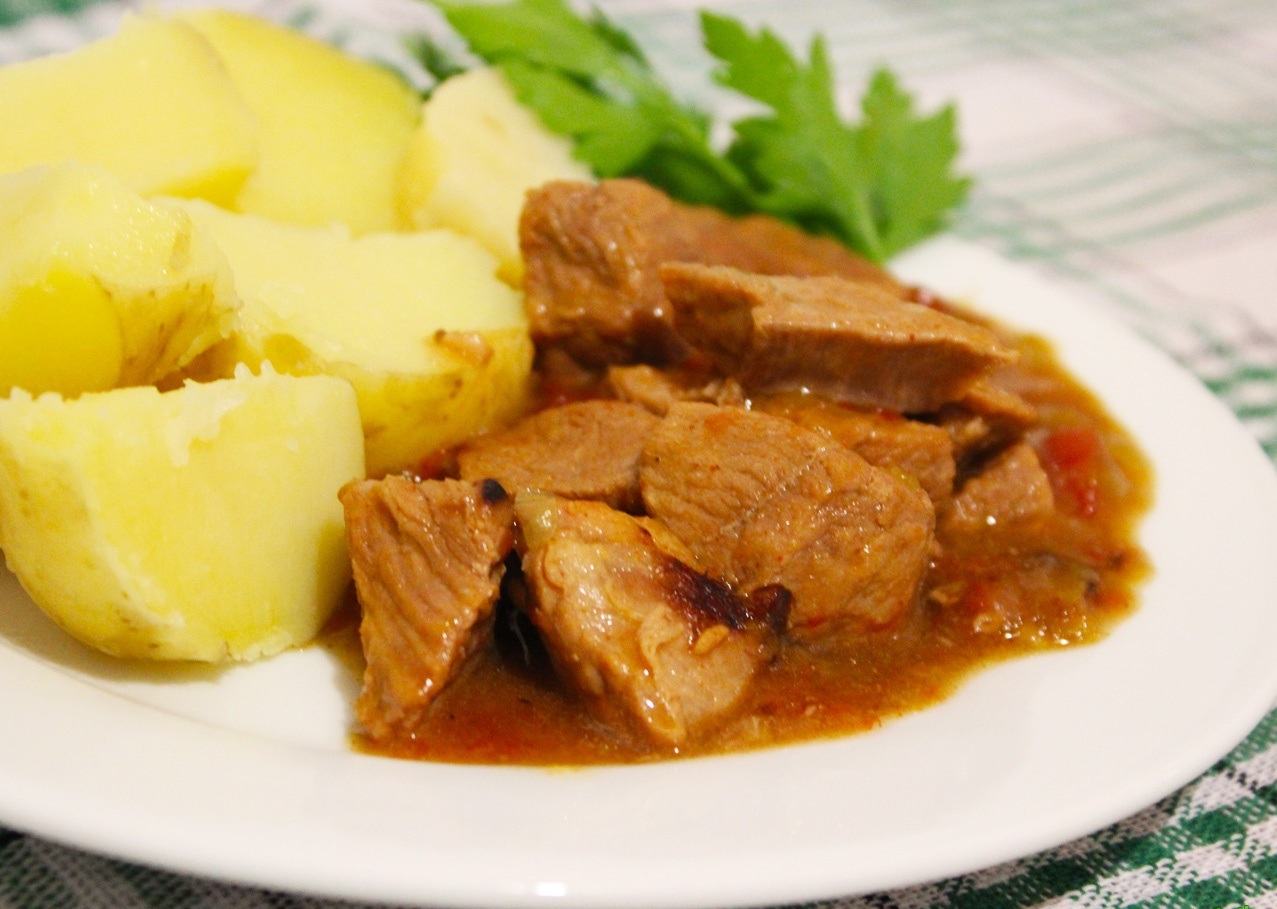 ФИО____________________________________________               № группы ________ФИО____________________________________________               № группы ________ФИО____________________________________________               № группы ________ФИО____________________________________________               № группы ________ФИО____________________________________________               № группы ________ИЗДЕЛИЕПОКАЗАТЕЛИ КАЧЕСТВАДЕФЕКТЫ ИЗДЕЛИЯ ИХ ПРИЧИНЫ (БРАК)СПОСОБ ИСПРАВЛЕНИЯ ДЕФЕКТОВСАМООЦЕНКАПрджарка из свинины, с картофелем жареным из отварного.Внешний вид: мясо правильной формы, в соусе с аккуратно нарезанным и равномерно распределенным спассерованным репчатым луком, отдельно на тарелке картофель жареный из отварного, нарезанный ломтиками.Цвет: свойственный виду мяса, от светло-коричневого до коричневого, соус от светло-кремового до темно-красного, с вкраплениями пассерованного лука, цвет картофеля от золотистого до светло-коричневого.Вкус и запах: свойственный жареному мясу и соусу с пассерованным репч.луком, гарнир- без запаха подгорелого картофеля.Консистенция: мясо мягкое, сочное, картофель и пассерованный лук мягкие, сохранившие форму нарезки.№Наименование ингридиентовВес брутто(на 1 порц)Вес нетто(на 1 порц)Вес брутто(на 5 порц)Вес нетто(на 5 порц)1.Картофель ломтики250182??2.Лук репчатый3630??3.Жир животный (масло растительное)2525??Масса пассерованного лукаМасса пассерованного лука-15-?4.Томатное пюре1515??Масса пассерованного лука и томатаМасса пассерованного лука и томата-25-?5.Мясо свинина129110??Масса жареного мяса Масса жареного мяса -75??ВыходВыходВыход100/150**???